Информация  родителям по профилактике суицидаРебенок может прямо говорить о суициде, может рассуждать о бессмысленности жизни, что без него в этом мире будет лучше. Выделяются несколько признаков готовности ребенка к суициду, на которые следует обратить особое внимание:утрата интереса к любимым занятиям, снижение активности, апатия, безволие;пренебрежение собственным видом, неряшливость;появление тяги к уединению, отдаление от близких людей;резкие перепады настроения, неадекватная реакция на слова, беспричинные слезы, медленная и маловыразительная речь;внезапное снижение успеваемости и рассеянность;плохое поведение в школе, прогулы, нарушения дисциплины;склонность к риску и неоправданным и опрометчивым поступкам;проблемы со здоровьем: потеря аппетита, плохое самочувствие, бессонница, кошмары во сне;самообвинения или наоборот - признание в зависимости от других;шутки и иронические высказывания либо философские размышления на тему смерти.Родители! Ни в коем случае не оставляйте нерешенными проблемы! Заслужите доверие ребенка!За помощью можно обратиться:Общероссийский детский телефон доверия8-800-2000-122 (Круглосуточно, бесплатно) Муниципальное учреждение «Комплексный центр социального обслуживания населения»           Карталинского муниципального района8 (35133) 5 - 59 - 95 (психолог отделения помощи семье и детям)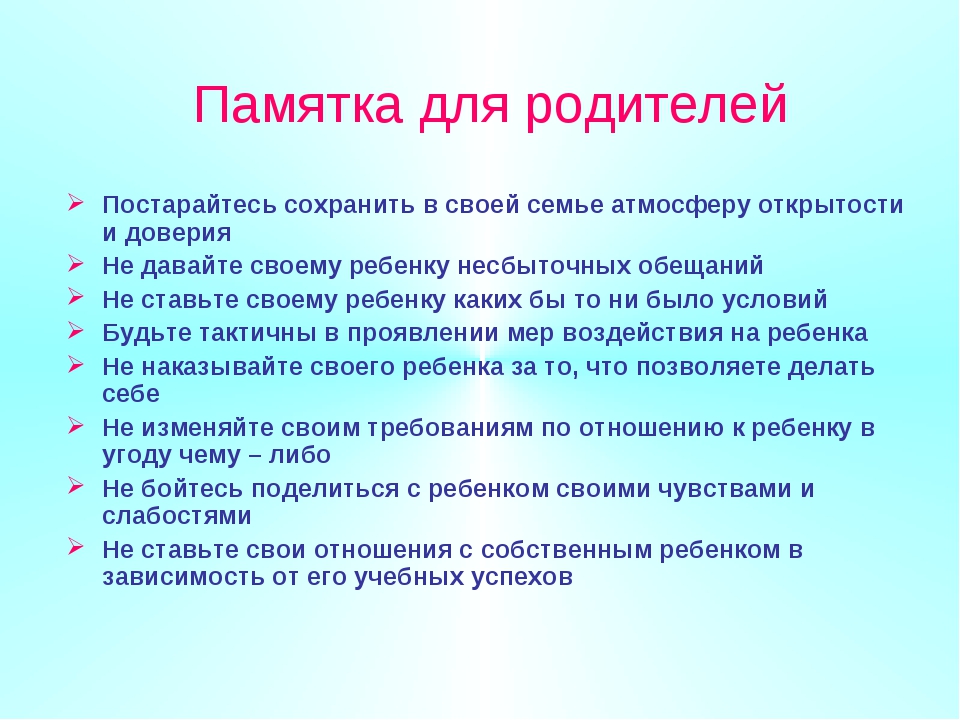 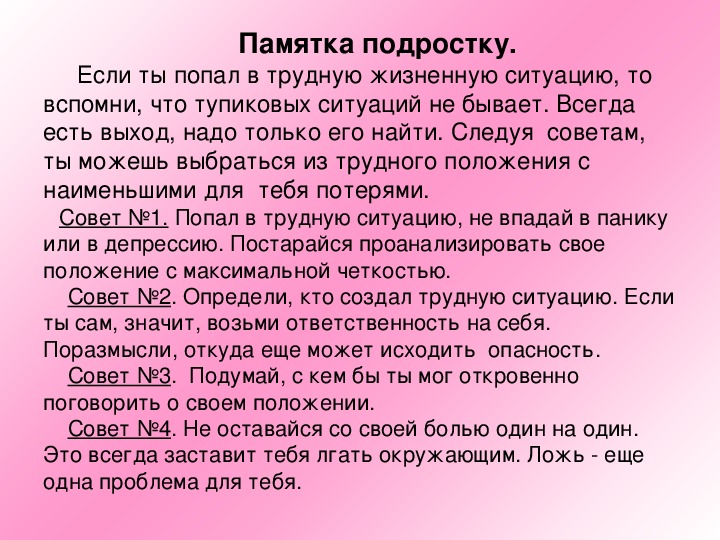 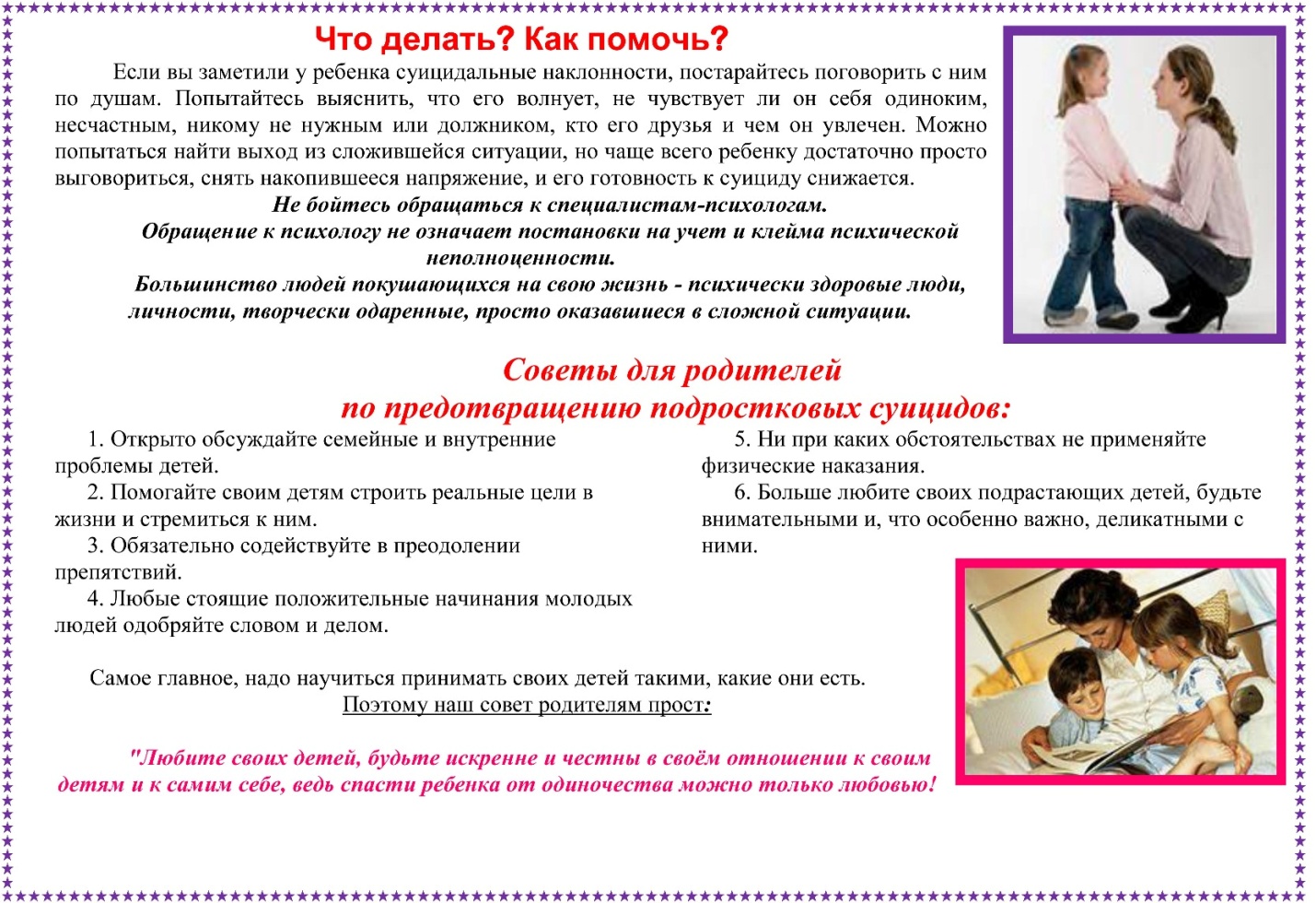 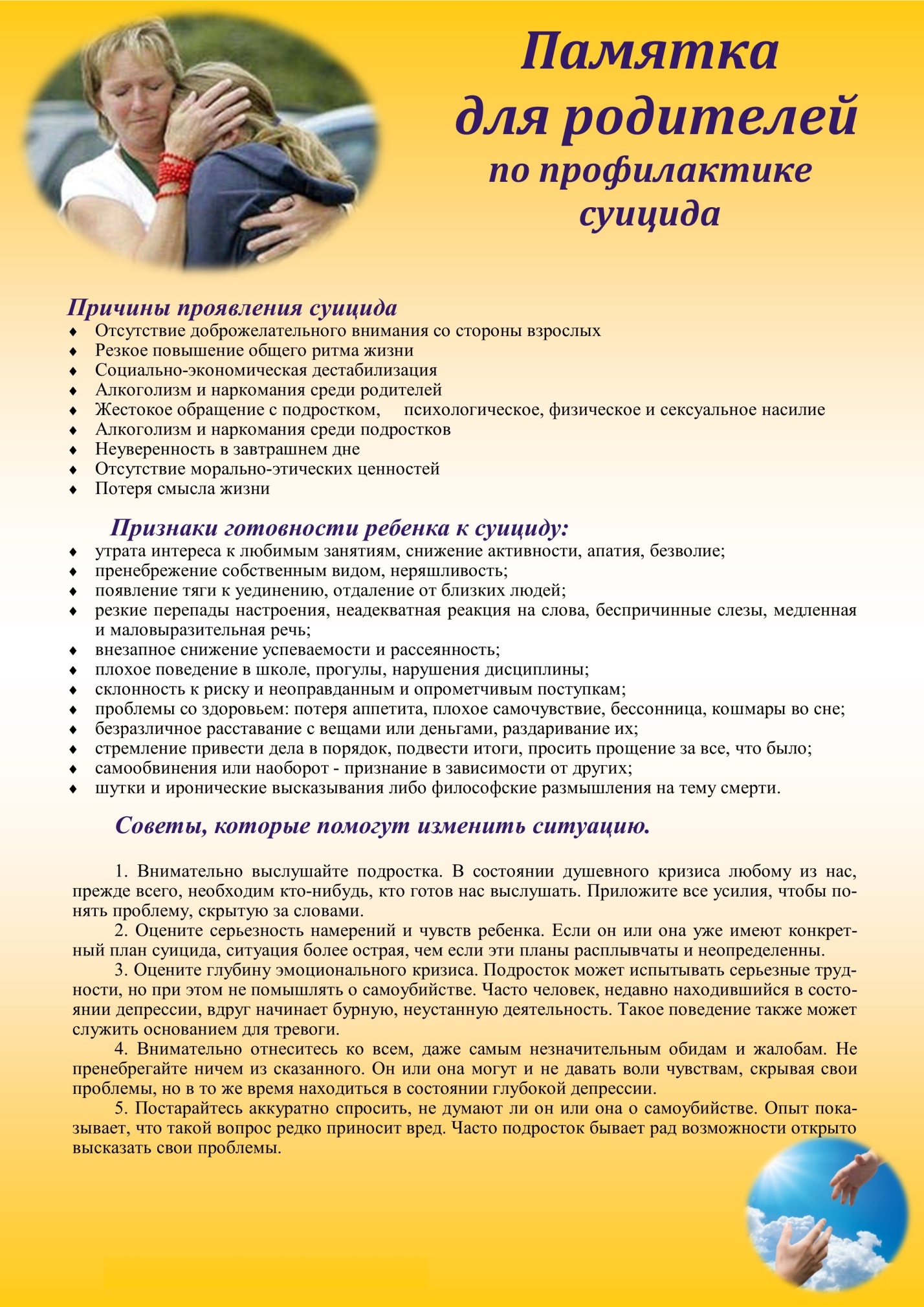 